Задания на период карантина с 27.01.2022 по 02.02.2022ИЗОНарисовать иллюстрацию к любому рассказу или сказке пермских писателей (Астафьев ВП, Бианки ВВ, Воробьёв ВИ, Давыдычев ЛИ, Кузьмин ЛА и т.д.)(Из интернета и книг картинки не срисовывать!) Географияпар.13 (вопросы 1-2, 6), пар.14 (вопросы 1-5)Историяпар.28 (вопросы 1-3), пар.29 (вопросы 1-2), пар.30 (вопросы 1-3)БиологияПрочитать § 16 (Значение живых организмов в природе и жизни человека), выполнить письменно в тетради задания с 77 (А, Б, В) и проверьте себя, отвечая на вопросы 1-15 с 76-77 устноДля подготовки к к/р повторить §9-15Видеоуроки биология 5 класс значение живых организмов в природе и жизни человекаhttps://yandex.ru/video/preview/?text Английский языкЗамени слова/словосочетания нужным местоимением “HE, SHE, IT, WE, THEY”:Выбери правильный ответ:Maggie and Carol …………… good friends.a) am		b) are		c) is		d) isn’tSue ………. a science teacher.a) are not	b) is		c) are		d) amMark Steven ………….. a student at Kennedy High School. It …….. an old school.a) am / is	b) are / is	c) is / am	d) is / isMargarita ……….. from Spain. I ………….. from Turkey.a) is / am	b) are / is	c) am / is	d) is / areYou and I ……………… at the same age.a) am		isn’t		c) are		d) isЗадания делаем в тетради! Выполненные дз (фото) присылать на электронный адрес s_o.pr@mail.ru Физическая культураЗаведите тетрадь по физической культуре. Напиши о значении правильной осанки для здоровья человека. Составьте комплекс упражнений на формирование правильной осанки. Запишите в тетрадь.Выберите из ряда лишнее по смыслу слово. Объясните свой ответ (1 предложение) и запиши в тетрадь.Пробежка, двойное ведение, передача, фол.Баскетбол, футбол, гандбол, волейболСделайте кроссворд на тему «волейбол». 14 вопросовВыполнять комплекс упражненийhttps://youtu.be/DtUFiuAdkFwТехнология (девочки)ДЗ по технологии девочки: Выполнить задание по теме «Ручные стежки и строчки» по ссылке https://learningapps.org/1457512  (Фото выполненной работы принести на урок!)Русский языкВ тетради для правил записать правила  и выучить: п. 70-87. Упр.420,419,390,сочинение  о воде. Упр.437, 447,451,459,462. Учи.ру: олимпиада, карточки, тест, мониторинг.ЛитератураПрочитать  и ответить на вопросы письменно: И.А.Бунин «В деревне»,  И.А.Бунин «Лапти»,  В.Г.Короленко «В дурном обществе», П.П.Бажов «Медной горы Хозяйка».МатематикаФото заданий отправлять ВК  https://vk.com/id172657190 (Елизавета Кокшарова), либо на электронный адрес koksharova.elizaveta.98@mail.ru до 18.00!Пар. 24 № 645, 646, 647, 652, 654, 657, 658, 659, 660. Самостоятельная работа по вариантам. Стр. 167 – 168 решить тестСамостоятельная работа по теме «Прямоугольный параллелепипед».Вариант 1.Найдите длину всех рёбер и площадь поверхности прямоугольного параллелепипеда изображённого на рисунке.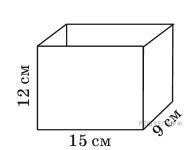 Найдите площадь поверхности и объём куба с ребром 8см.Определите объём аквариума, если его длина1м, ширина в 2 раза меньше длины и на 30 см. меньше высоты. Ответ дайте в дм3.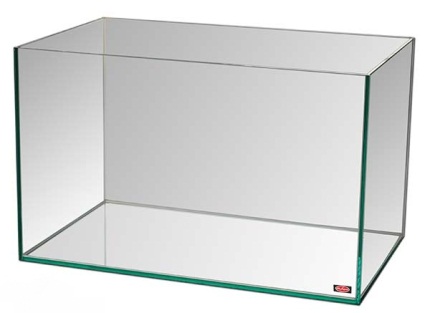 4.	Два ребра прямоугольного параллелепипеда выходящих из одной вершины равны 12см и 3 дм. Объём параллелепипеда равен  3240 см3. Найдите третье ребро, выходящее из той же вершины.5.    Михаил решил покрасить деревянный  брусок, с измерениями 20 см, 20 см и 10 дм. Хватит ли ему 20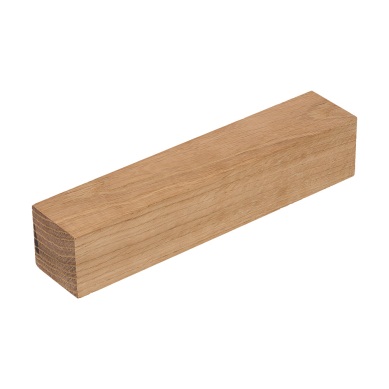 Самостоятельная работа по теме «Прямоугольный параллелепипед».Вариант 2.Найдите длину всех рёбер и площадь поверхности прямоугольного параллелепипеда изображённого на рисунке.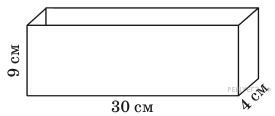 Найдите площадь поверхности и объём куба с ребром 9см.Определите объём аквариума, если его длина1м, ширина на 60 см меньше длины и в 2 раза меньше высоты. Ответ дайте в дм3.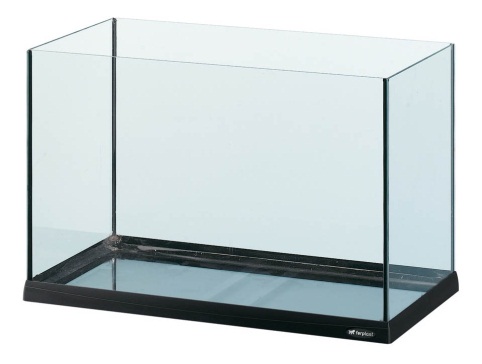 4.	Два ребра прямоугольного параллелепипеда выходящих из одной вершины равны 12см и 4дм. Объём параллелепипеда равен  3360 см3. Найдите третье ребро, выходящее из той же вершины.5.    Михаил решил покрасить деревянный  брусок, с измерениями 30 см, 30 см и 10 дм. Хватит ли ему 200 гр. краски, если её расход 2гр. на 1 дм3 .cat and horse…………Tom ……………Jack and I …………..sister ………….You and Dave ………..sunshine ……….cheese ………………parents …………..Pamela ………………scissors ...................geese …………….piano …………….school ………….milk ……………children ………..feet …………..bicycle …………tennis ………….son …………….sky …………….shop …………….papers …………Mr. Green ……………picture ………..friendship ………….The Riggs family ………..